……………………………(imię i nazwisko)…………………………………………………………(adres)Bydgoszcz, dn………………..Dyrektor Szkoły Podstawowej nr 56 im. Arkadego Fiedleraw BydgoszczyWNIOSEK O WYDANIE DUPLIKATU LEGITYMACJIZwracam się z prośbą o wydanie duplikatu legitymacji dla córki/syna*…………………………………………………………………, ur…………………………….(imię i nazwisko)	(data i miejsce)numer PESEL: …………………………….…., uczennicy/ucznia* klasy……………………..Oświadczam, że poprzednia legitymacja uległa:	zniszczeniu,	zgubieniu.Załączniki1.  Potwierdzenie wniesienia opłaty skarbowej w wysokości 9,00 złotych na konto71 1240 6452 1111 0010 4800 8441 (tytułem: duplikat świadectwa- imię i nazwisko)…………………………………………………… (podpis rodzica/opiekuna prawnego)*niepotrzebne skreślić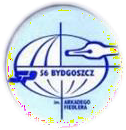 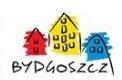 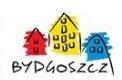 